СОВЕТ  ДЕПУТАТОВСЕЛЬСКОГО  ПОСЕЛЕНИЯ  СРЕДНЕМАТРЕНСКИЙ  СЕЛЬСОВЕТДобринского  муниципального  района Липецкой области33-я сессия  VI-го созываРЕШЕНИЕ27.04.2023                               с.Средняя Матренка                      № 124-рсО  результатах публичных слушаний по проекту отчетаоб исполнении бюджета сельского поселенияСреднематренский сельсовет за 2022 год    Руководствуясь Федеральным законом № 131-ФЗ от 06.10.2003г «Об общих принципах организации местного самоуправления в Российской Федерации, Положением  «О бюджетном процессе сельского поселения Среднематренский сельсовет», ст.11, 20 Устава сельского поселения, Совет депутатов сельского поселения РЕШИЛ:1.Принять рекомендации публичных слушаний «Об исполнении бюджета сельского поселения Среднематренский сельсовет за 2022 год» (прилагаются)2.Настоящее решение вступает в силу со дня его принятия.Председатель Советадепутатов сельского поселения   Среднематренский сельсовет                                           Е.В.Власова                                                                                  Приняты                                                                                  решением 33-й сессии Совета депутатов                                                                                  шестого созыва № 124-рс от 27.04.2023РЕКОМЕНДАЦИИучастников публичных слушаний по проекту отчета «Об исполнении бюджета сельского поселения Среднематренский сельсовет Добринского муниципального района Липецкой области Российской Федерации за 2022 годПубличные слушания по проекту отчета «Об исполнении бюджета сельского поселения Среднематренский сельсовет за 2022 год» проведены в соответствии с Федеральным законом от 6 октября 2003 года № 131-ФЗ «Об общих принципах организации местного самоуправления в Российской Федерации», положением «О порядке организации и проведения публичных слушаний на территории сельского поселения Среднематренский сельсовет».В публичных слушаниях приняли участие депутаты районного Совета депутатов и Совета депутатов сельского поселения Среднематренский сельсовет, руководители организаций.Заслушав и обсудив доклад по проекту отчета «Об исполнении бюджета сельского поселения Среднематренский сельсовет Добринского муниципального района Липецкой области за 2022 год», участники публичных слушаний отмечают следующее: в доходы местного бюджета в 2022 году поступило 11 323 432 рублей 54 копейки .Расходы бюджета поселения в 2022 году составили 9 335 611 рублей 83 копеек, с превышением доходов над расходами 1 987 820 рублей 71 копеек. Суммы дотаций на выравнивание бюджетной обеспеченности составила 2 065 000 рублей 00 копеек, дотации из областного фонда на поддержку мер по обеспечению сбалансированности местных бюджетов составила 3 094 658 рублей 00 копеек. Прочие субсидии бюджетам поселений составили 2 232 035 рублей 48 копеек. Кроме того на осуществление полномочий по первичному воинскому учету на территориях, где отсутствуют военные комиссариаты была передана субвенция в сумме 98100 рублей. Иные межбюджетные трансферты 335 336 рублей 27 копеек .Прочие безвозмездные поступления составили 1 586 793 рублей 38 копеек.Участники публичных слушаний решили:Одобрить проект отчета «Об исполнении бюджета сельского поселения Среднематренский сельсовет Добринского муниципального района Липецкой области за 2022 год»2.Рекомедовать:2.1. Администрации сельского поселения:-продолжить работу с налоговыми органами по сокращению недоимки по налоговым платежам, увеличению поступлений в местный бюджет налоговых доходов;    -разработать мероприятия по повышению эффективности работы по наращиванию собственной доходной базы местного бюджета, стабилизации экономического положения на территории сельского поселения и созданию условий для эффективной работы предприятий всех форм собственности;-обеспечит прямую связь между результатом их использования, внедряя программно-целевые методы бюджетного планирования. Усилить контроль за целевым использованием бюджетных средств;-проанализировать эффективность использования средств, выделенных на реализацию поселенческих целевых программ, определяя возможность увеличения ассигнований на их выполнение;-обеспечить контроль за соблюдением главными распорядителями средств местного бюджета требований Федерального закона «О размещении заказов на поставки товаров, выполнение работ и оказание услуг для государственных и муниципальных нужд» с целью обеспечения максимальной экономичности расходования бюджетных средств;-установить бюджет действующих обязательств и бюджет принимаемых обязательств.2.2. Совету депутатов сельского поселения:-принять отчет об исполнении бюджета сельского поселения за 2022 год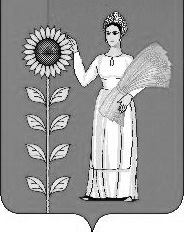 